Supplementary MaterialA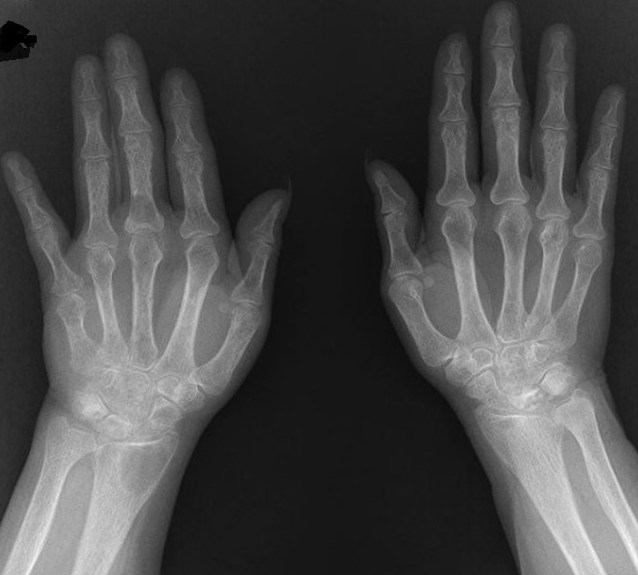 B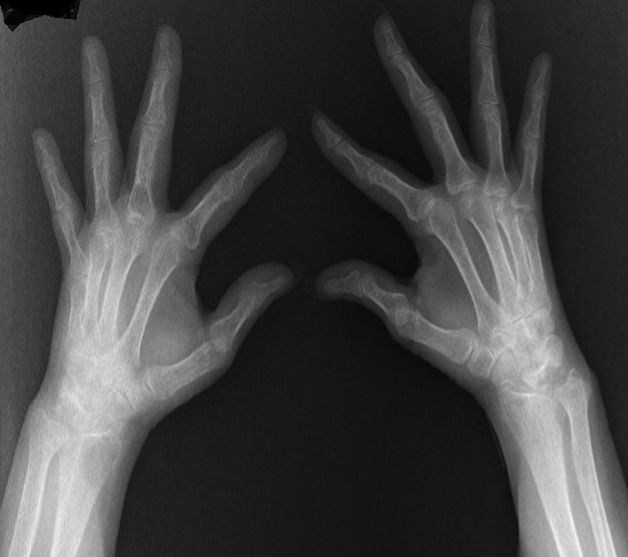 C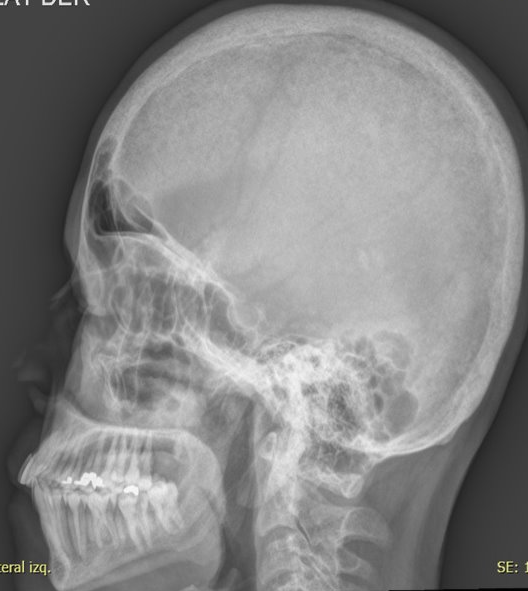 D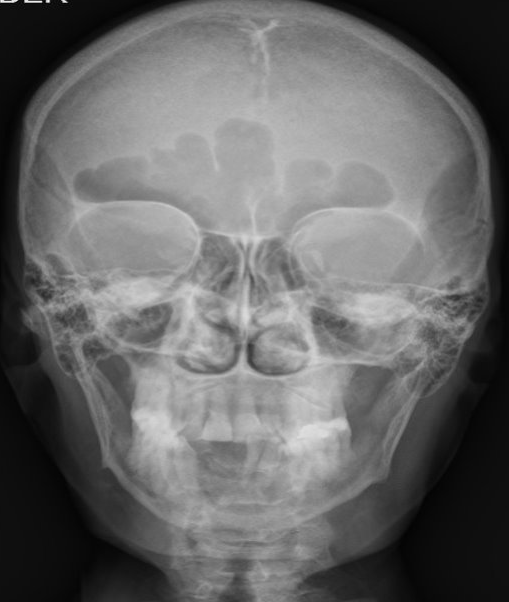 Supplementary figure 1. A, B Lytic lesion which involves lunate, hamate, and distal pole of the scaphoid bone bilaterally. Lytic lesion in distal radius. Generalized demineralization with thickening of trabecular pattern. Moth-eaten pattern (subperiosteal resorption) in metacarpal and phalanxes. Furthermore, cortical is irregular with small lytic images in the distal portion of the visible phalanxes. C, D Skull with salt and pepper lesions, a fine speckled pattern, and loss of the internal/external cortical definition.Supplementary Table 1. Characteristics of case reports with giant parathyroid adenomas.Case reports from 2009-2020 (n =24)FindingsGender♀70%AgeMean 52 years (24-78)SideLeft 45% Right 35% Middle 20%Clinical presentationPalpable nodule 45%Bone pain 33%Brown tumor 12.5%Nephrolitiasis 12.5%Constipation 25%Asymptomatic 12.5%.Metabolic profileMean Ca 13.8 mg/dl Mean PTH 1109 ng/LTumor weight (g)Mean  47.24 gPost-operative complicationsSymptomatic hypocalcemia (32%)Hungry bone syndrome (25%): especially with weight ≥15g